Об утверждении Порядка проверки достоверности и полноты сведений, представляемых гражданами, претендующимина замещение должностей муниципальнойслужбы в Ибресинском районе, имуниципальными служащими в Ибресинском районе, и соблюдения муниципальными служащими в Ибресинском районе требований к служебному поведениюВ соответствии с Указом Президента Российской Федерации от 21.09.2009г. №1065 «О проверке достоверности и полноты сведений, представляемых гражданами, претендующими на замещение должностей федеральной государственной службы, и федеральными государственными служащими, и соблюдения федеральными государственными служащими требований к служебному поведению», постановлением Кабинета Министров Чувашской Республики от 23.05.2012г. №192 «Об утверждении Порядка проверки достоверности и полноты сведений, представляемых гражданами, претендующими на замещение должностей муниципальной службы в Чувашской Республике, и муниципальными служащими в Чувашской Республике, и соблюдения муниципальными служащими в Чувашской Республике требований к служебному поведению», администрация Ибресинского района постановляет:1. Утвердить Порядок проверки достоверности и полноты сведений, представляемых гражданами, претендующими на замещение должностей муниципальной службы в Ибресинском районе, и муниципальными служащими в Ибресинском районе, и соблюдения муниципальными служащими в администрации Ибресинском районе требований к служебному поведению согласно приложению к настоящему постановлению.2. Контроль за исполнением настоящего постановления возложить на отдел организационной работы администрации Ибресинского района.3. Настоящее постановление вступает в силу со дня его официального опубликования.Глава администрации Ибресинского района                                 				 Н.П. ЧугаровШестеринова С.В.2-12-18Приложение к постановлению администрации Ибресинского районаот 30.03.2015 г.  № 203Порядок
проверки достоверности и полноты сведений, представляемых гражданами, претендующими на замещение должностей муниципальной службы в Ибресинском районе, и муниципальными служащими в Ибресинском районе, и соблюдения муниципальными служащими в Ибресинском районе требований к служебному поведению1. Настоящий Порядок определяет механизм осуществления проверки:а) достоверности и полноты сведений о доходах, об имуществе и обязательствах имущественного характера, предоставляемых:гражданами, претендующими на замещение должностей муниципальной службы в Ибресинском районе, включенных в соответствующий перечень (далее - граждане), на отчетную дату;муниципальными служащими в Ибресинском районе, замещающими должности, указанные в абзаце втором настоящего подпункта, по состоянию на конец отчетного периода;б) достоверности и полноты сведений о расходах муниципальных служащих в Ибресинском районе, замещающих должности, указанные в абзаце втором подпункта «а» пункта 1 настоящего пункта, по состоянию на конец отчетного периода.в) достоверности и полноты сведений, представляемых гражданами при поступлении на муниципальную службу в Ибресинском районе в соответствии с нормативными правовыми актами Российской Федерации;г) соблюдения муниципальными служащими в Ибресинском районе (далее - муниципальные служащие) ограничений и запретов, требований о предотвращении или урегулировании конфликта интересов, исполнения ими обязанностей, установленных Федеральным законом «О противодействии коррупции» и другими федеральными законами (далее - требования к служебному поведению);2. Проверка, предусмотренная подпунктами «в» и «г» пункта 1 настоящего Порядка, осуществляется в отношении граждан, претендующих на замещение любой должности муниципальной службы в Ибресинском районе, и муниципальных служащих, замещающих любую должность муниципальной службы в Ибресинском районе.3. Проверка, предусмотренная пунктом 1 настоящего Порядка, осуществляется по решению представителя нанимателя (работодателя) (далее - лицо, принявшее решение о проведении проверки).Решение принимается отдельно в отношении каждого гражданина или муниципального служащего и оформляется в письменной форме.4. Проверки осуществляет отдел организационной работы и должностному лицу, осуществляющему кадровую работу (далее – кадровая служба).5. Основанием для осуществления проверки, предусмотренной пунктом 1  настоящего Порядка, является достаточная информация, представленная в письменном виде в установленном порядке:а) правоохранительными органами, иными государственными органами, органами местного самоуправления и их должностными лицами;б) работниками подразделений кадровых служб органов местного самоуправления Ибресинского района, ответственными за работу по профилактике коррупционных и иных правонарушений;в) постоянно действующими руководящими органами политических партий и зарегистрированных в соответствии с законом иных общероссийских общественных объединений, не являющихся политическими партиями;г) Общественной палатой Чувашской Республики;д) средствами массовой информации.6. Информация анонимного характера не может служить основанием для проверки.7. Проверка осуществляется в срок, не превышающий 60 дней со дня принятия решения о ее проведении. Срок проверки может быть продлен до 90 дней лицом, принявшим решение о проведении проверки.8. Кадровые службы осуществляют проверку:а) самостоятельно;б) путем направления в установленном порядке предложения о направлении запроса о проведении оперативно-розыскных мероприятий в соответствии с частью третьей статьи 7 Федерального закона «Об оперативно-розыскной деятельности».9. При осуществлении проверки, предусмотренной подпунктом «а» пункта 8 настоящего Порядка, кадровая служба вправе:а) проводить беседу с гражданином или муниципальным служащим;б) изучать представленные гражданином сведения о доходах, об имуществе и обязательствах имущественного характера и дополнительные материалы или муниципальным служащим сведения о доходах, расходах, об имуществе и обязательствах имущественного характера и дополнительные материалы;в) получать от гражданина пояснения по представленным им сведениям о доходах, об имуществе и обязательствах имущественного характера и материалам или от муниципального служащего по представленным им сведениям о доходах, расходах, об имуществе и обязательствах имущественного характера и материалам;г) направлять в установленном порядке запрос (кроме запросов, касающихся осуществления оперативно-розыскной деятельности или ее результатов) в органы прокуратуры, иные федеральные государственные органы, территориальные органы федеральных государственных органов, государственные органы Чувашской Республики, государственные органы других субъектов Российской Федерации, органы местного самоуправления, организации и общественные объединения (далее - государственные органы и организации) об имеющихся у них сведениях о доходах, об имуществе и обязательствах имущественного характера гражданина, его супруги (супруга) и несовершеннолетних детей или сведениях о доходах, расходах, об имуществе и обязательствах имущественного характера муниципального служащего, его супруги (супруга) и несовершеннолетних детей; о достоверности и полноте сведений, представленных гражданином в соответствии с нормативными правовыми актами Российской Федерации; о соблюдении муниципальным служащим требований к служебному поведению;д) наводить справки у физических лиц и получать от них информацию с их согласия;е) осуществлять анализ сведений, представленных гражданином или муниципальным служащим в соответствии с законодательством Российской Федерации о противодействии коррупции.10. В запросе, предусмотренном подпунктом «г» пункта 9 настоящего Порядка, указываются:а) фамилия, имя, отчество руководителя государственного органа или организации, в которые направляется запрос;б) нормативный правовой акт, на основании которого направляется запрос;в) фамилия, имя, отчество, дата и место рождения, место регистрации, жительства и (или) пребывания, должность и место работы (службы) гражданина или муниципального служащего, его супруги (супруга) и несовершеннолетних детей, сведения о доходах, об имуществе и обязательствах имущественного характера которых проверяются, гражданина, представившего сведения в соответствии с нормативными правовыми актами Российской Федерации и муниципальными нормативными правовыми актами, полнота и достоверность которых проверяются, либо муниципального служащего, в отношении которого имеются сведения о несоблюдении им требований к служебному поведению;г) содержание и объем сведений, подлежащих проверке;д) срок представления запрашиваемых сведений;е) фамилия, инициалы и номер телефона Начальника отдела, подготовившего запрос;ж) другие необходимые сведения.11. Запросы направляются за подписью лица, принявшего решение о проведении проверки.12. В предложении о направлении запроса о проведении оперативно-розыскных мероприятий, помимо сведений, перечисленных в пункте 10 настоящего Порядка, указываются сведения, послужившие основанием для проверки, государственные органы и организации, в которые направлялись (направлены) запросы, и вопросы, которые в них ставились, дается ссылка на соответствующие положения Федерального закона «Об оперативно-розыскной деятельности».12.1. Запросы, кроме запросов в кредитные организации, в налоговые органы Российской Федерации и органы, осуществляющие государственную регистрацию прав на недвижимое имущество и сделок с ним, направляются кадровыми службами.13. Кадровая служба обеспечивает:а) уведомление в письменной форме муниципального служащего о начале в отношении его проверки и разъяснение ему содержания подпункта «б» настоящего пункта - в течение двух рабочих дней со дня получения соответствующего решения;б) проведение в случае обращения муниципального служащего беседы с ним, в ходе которой он должен быть проинформирован о том, какие сведения, представляемые им в соответствии с настоящим Порядком, и соблюдение каких требований к служебному поведению подлежат проверке, - в течение семи рабочих дней со дня обращения муниципального служащего, а при наличии уважительной причины - в срок, согласованный с муниципальным служащим.14. По окончании проверки кадровая служба обязана в течение пяти рабочих дней ознакомить муниципального служащего с результатами проверки с соблюдением законодательства Российской Федерации о государственной тайне.15. Муниципальный служащий вправе:а) давать пояснения в письменной форме: в ходе проверки; по вопросам, указанным в подпункте «б» пункта 13 настоящего Порядка; по результатам проверки;б) представлять дополнительные материалы и давать по ним пояснения в письменной форме;в) обращаться в кадровую службу с подлежащим удовлетворению ходатайством о проведении с ним беседы по вопросам, указанным в подпункте «б» пункта 13 настоящего Порядка.16. Пояснения, указанные в пункте 15 настоящего Порядка, приобщаются к материалам проверки.17. На период проведения проверки муниципальный служащий может быть отстранен от замещаемой должности муниципальной службы на срок, не превышающий 60 дней со дня принятия решения о ее проведении. Указанный срок может быть продлен до 90 дней лицом, принявшим решение о проведении проверки.На период отстранения муниципального служащего от замещаемой должности муниципальной службы денежное содержание по замещаемой им должности сохраняется.18. По результатам проверки лицу, принявшему решение о проведении проверки, в установленном порядке представляется доклад. При этом в докладе должно содержаться одно из следующих предложений:а) о назначении гражданина на должность муниципальной службы;б) об отказе гражданину в назначении на должность муниципальной службы;в) об отсутствии оснований для применения к муниципальному служащему мер юридической ответственности;г) о применении к муниципальному служащему мер юридической ответственности;д) о представлении материалов проверки в соответствующую комиссию по соблюдению требований к служебному поведению муниципальных служащих в Ибресинском районе и урегулированию конфликта интересов.19. Сведения о результатах проверки с письменного согласия лица, принявшего решение о проведении проверки, представляются кадровой службы с одновременным уведомлением об этом гражданина или муниципального служащего, в отношении которых проводилась проверка, правоохранительным и налоговым органам, постоянно действующим руководящим органам политических партий и зарегистрированных в соответствии с законом иных общероссийских общественных объединений, не являющихся политическими партиями, и Общественной палате Чувашской Республики, представившим информацию, явившуюся основанием для проведения проверки, с соблюдением законодательства Российской Федерации о персональных данных и государственной тайне.20. При установлении в ходе проверки обстоятельств, свидетельствующих о наличии признаков преступления или административного правонарушения, материалы об этом представляются в государственные органы в соответствии с их компетенцией.21. Лицо, принявшее решение о проведении проверки, рассмотрев доклад и соответствующее предложение, указанные в пункте 18 настоящего Порядка, принимает одно из следующих решений:а) назначить гражданина на должность муниципальной службы;б) отказать гражданину в назначении на должность муниципальной службы;в) применить к муниципальному служащему меры юридической ответственности;г) представить материалы проверки в соответствующую комиссию по соблюдению требований к служебному поведению муниципальных служащих в Ибресинском районе и урегулированию конфликта интересов.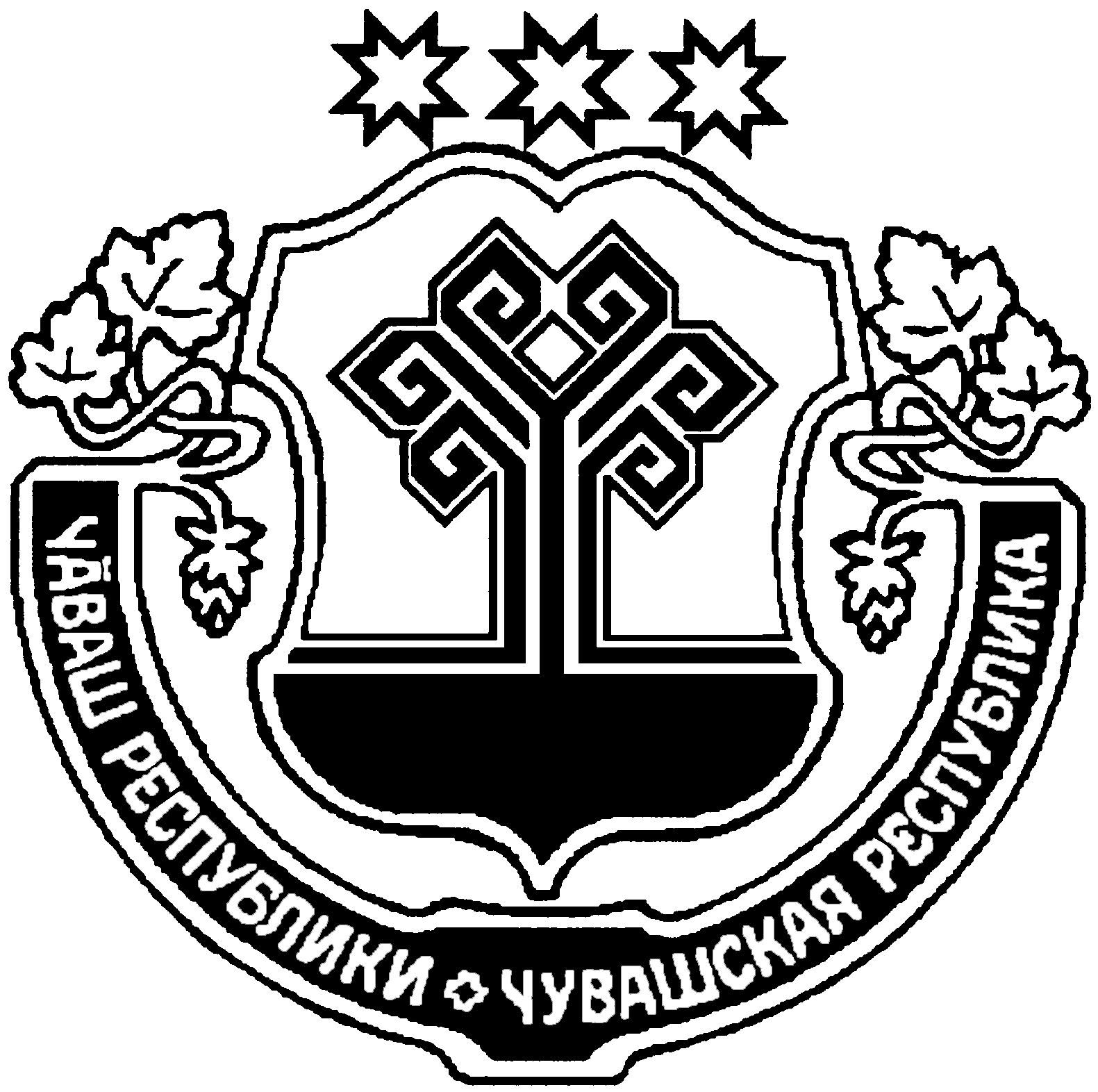 ЧĂВАШ РЕСПУБЛИКИЧУВАШСКАЯ РЕСПУБЛИКАЙĚПРЕÇ РАЙОН АДМИНИСТРАЦИЙĚ ЙЫШĂНУ     30.03.2015 с.        203  №Йěпреç поселокě АДМИНИСТРАЦИЯИБРЕСИНСКОГО РАЙОНА ПОСТАНОВЛЕНИЕ   30.03.2015 г.       № 203 поселок Ибреси